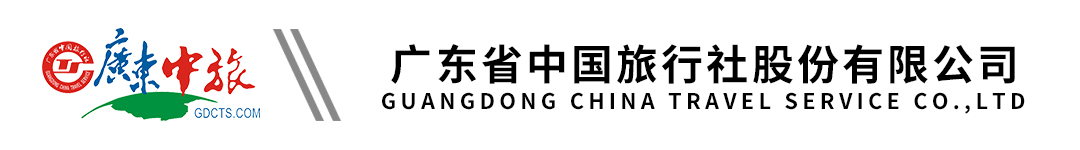 【青甘醉美环线】西北 西宁 互助 茶卡盐湖 翡翠湖 敦煌莫高窟 鸣沙山 嘉峪关 张掖七彩丹霞 纯玩双飞6天行程单行程安排费用说明自费点其他说明产品编号BY-20210118Q11出发地广州市目的地甘肃省-兰州市-青海省行程天数6去程交通飞机返程交通飞机参考航班广州-兰州/CZ8831/08:05-11:20广州-兰州/CZ8831/08:05-11:20广州-兰州/CZ8831/08:05-11:20广州-兰州/CZ8831/08:05-11:20广州-兰州/CZ8831/08:05-11:20产品亮点线路亮点：线路亮点：线路亮点：线路亮点：线路亮点：天数行程详情用餐住宿D1广州-兰州（飞行约3.5h）-张掖 （500公里，约5小时）早餐：X     午餐：√     晚餐：X   张掖钻石大酒店或不低于以上标准的酒店或住宿D2张掖-嘉峪关（230公里，约3小时）早餐：√     午餐：√     晚餐：X   嘉峪关浙商酒店或不低于以上标准的酒店或住宿D3嘉峪关-敦煌（约400公里5小时）早餐：√     午餐：√     晚餐：√   敦煌富丽华大酒店或不低于以上标准的酒店或住宿D4敦煌-翡翠湖（约350公里，约4.5小时）-德令哈 （约210公里约2小时）早餐：√     午餐：√     晚餐：√   德令哈德都酒、新堉山庄、洲龙国际或不低于以上标准的酒店或住宿D5德令哈-天空壹号（210km约3小时）-西宁（300km约5小时）早餐：√     午餐：√     晚餐：√   西宁可可西里、假日王朝、雅荷酒店或低于以上标准的酒店或住宿D6西宁-互助土族故土风情园-（约45公里,约1.5小时）兰州（约240公里,约3.5小时）早餐：√     午餐：√     晚餐：X   无费用包含1、交通：往返程经济舱机票，广州-兰州往返港口、航班时间等以航司出票为准；1、交通：往返程经济舱机票，广州-兰州往返港口、航班时间等以航司出票为准；1、交通：往返程经济舱机票，广州-兰州往返港口、航班时间等以航司出票为准；费用不包含1、合同未约定由组团社支付的费用（包括行程以外非合同约定活动项目所需的费用、游览过程中缆车索道游船费、自由活动期间发生的费用等）；1、合同未约定由组团社支付的费用（包括行程以外非合同约定活动项目所需的费用、游览过程中缆车索道游船费、自由活动期间发生的费用等）；1、合同未约定由组团社支付的费用（包括行程以外非合同约定活动项目所需的费用、游览过程中缆车索道游船费、自由活动期间发生的费用等）；项目类型描述停留时间参考价格参加付费娱乐升级项目补充协议。当地自费项目，自愿自费，不强迫1、鸣沙山电瓶车	20元/人预订须知一、报名参团须知，请认真阅读，并无异议后于指定位置签名确认：温馨提示大西北是一片充满神秘、充满浓郁地方特色的土地，这里不仅有千年的文化遗迹，更有苍茫的戈壁、黄沙；辽阔无边的湖水、草原，但由于历史与自然的制约，西北经济较为落后，与广东沿海发达省份相距较大，旅游线路相对较为艰苦。为了使您的此次西北之行圆满、愉快，为了使您更好的体验西北，丝绸古道的无限魅力，为了您在西北旅游前做好充分的准备，特别说明如下：